*U polje KATEGORIJA uneti nešto od sledećeg: poletarci/pčelice; mlađi izviđači/planinke; stariji izviđači/planinke.Broj vođa puta: _______________Укупан број учесника: ________________Ime i prezime podnosioca prijave: ________________________Kontakt telefon:  ___________________*Navesti telefon osobe odgovorne za takmičare na takmičenju.NAPOMENA: ____________________________________________________________________________________________________________________________________________________________________________________________________________________________________________________________________________________________________________________________________________________________________________________________________________________________________________________________________________________ Prijave dostaviti najkasnije do 15.01.2023. u 23h na mail memorijal.crnerodepa@gmail.com.P R I J A V A   E K I P AV Memorijal „Aleksandar Aca Stanković“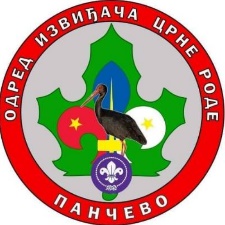 IME EKIPEODREDIZVIĐAČA GRAD DRŽAVA KATEGORIJA